6th Grade Accelerated Math Syllabus 2018-2019Brooks County Middle SchoolContact/Class InformationSchool Email: bshackelford@brooks.k12.ga.us                             Phone: 229-588-2342Room Number: 702                                                      Planning Time: 8:00-9:45

Class Documents Email: bshackelford21@gmail.com            Class Webpage: http://msshackelford.com/Facebook: www.facebook.com/bnshackelfordInstagram: www.instagram.com/shackelfordmath 
Remind (homework, test, class announcements) Sign-up:

6th Grade Math Class: Text @bshack21 to 81010Classroom ProceduresWrite your name and date on all assignments Papers turned in without will get 5 pointed deducted.Students are expected to enter the room QUIETLY and begin on the assigned task.Place all bookbags under their desks and out of the aislesTake good notes and keep up with all assignmentsMake sure you are sitting correctly in your desk (chair not blocking traffic)Keep a well-organized notebook and binder by dates (descending order)Tab 1: Writing About Math/BellRingers/Daily ReviewsTab 2: Classroom NotesTab 3: Maintenance SheetsTab 4: Quizzes and TestParticipate! Don’t be a spectator partner. Everyone has something to offer here.Classroom RulesClassroom Discipline StepsCome to class prepared daily and respect yourself and others.Adhere to School Policies *see handbook for clarification.1. Warning2. One day Lunch Detention/Parent Contact/Student Conference  3. Two days Lunch Detention/Parent Contact    4. Parent Conference5. Two days Lunch Detention/Parent Contact    6. Office ReferralClassroom MaterialsClassroom Materials3-Ring Binder (2 inch or bigger)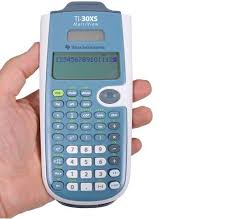 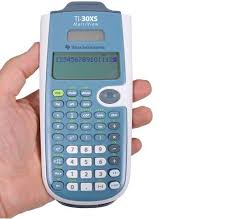 DividersGraph PaperScientific Calculator TI-30XSNotebook PaperPencils *no red pens, I usually grade in that colorColored Pencils/MarkersIndex CardsHeadphones/Ear budsHighlightersFlash DriveJacket (The classroom is frequently COLD!)Optional: Expo Dry-Erase Markers, Expo Dry-Erase Erasers, Kleenex, Copy/Printer Paper(white or colored), Graph Paper, Notebook Paper, Pencils, Hand Sanitizer, Lotion, Clorox wipes, Sticky Notes3-Ring Binder (2 inch or bigger)DividersGraph PaperScientific Calculator TI-30XSNotebook PaperPencils *no red pens, I usually grade in that colorColored Pencils/MarkersIndex CardsHeadphones/Ear budsHighlightersFlash DriveJacket (The classroom is frequently COLD!)Optional: Expo Dry-Erase Markers, Expo Dry-Erase Erasers, Kleenex, Copy/Printer Paper(white or colored), Graph Paper, Notebook Paper, Pencils, Hand Sanitizer, Lotion, Clorox wipes, Sticky NotesSummary of 6th Grade Math for the YearSummary of 6th Grade Math for the YearIn 6th Grade Accelerated Mathematics, instructional time should focus on six critical areas: (1) connecting ratio and rate to whole number multiplication and division and using concepts of ratio and rate to solve problems; (2) completing understanding of division of fractions and extending the notion of number to the system of rational numbers, which includes negative numbers; (3) writing, interpreting, and using expressions and equations; and (4) developing understanding of statistical thinking; (5) developing understanding of and applying proportional relationships; (6) developing understanding of operations with rational numbers and working with expressions and linear equations.In 6th Grade Accelerated Mathematics, instructional time should focus on six critical areas: (1) connecting ratio and rate to whole number multiplication and division and using concepts of ratio and rate to solve problems; (2) completing understanding of division of fractions and extending the notion of number to the system of rational numbers, which includes negative numbers; (3) writing, interpreting, and using expressions and equations; and (4) developing understanding of statistical thinking; (5) developing understanding of and applying proportional relationships; (6) developing understanding of operations with rational numbers and working with expressions and linear equations.Georgia Standards of Excellence Curriculum Map8/8-9/7: Unit 1: Number System Fluency9/10-9/28: Unit 2: Rate, Ratio and Proportional Reasoning Using Equivalent Fractions10/1-10/26: Expressions10/29-11/30: Unit 4: One-Step Equations and Inequalities12/3-12/19: Unit 5: Area and Volume1/7: Comprehensive Review 1/8-1/31: Unit 6: Statistics2/4-3/22: Unit 7 and 8 (7th Grade Unit 1): Rational Explorations: Numbers and their Opposites and Operations with Rational Numbers3/25 – 4/26: Unit 9 (7th Grade Unit 2): Expressions and Equations(Due to Milestone Testing)4/29 – 5/17: Unit 10 (7th Grade Unit 3): Ratios and Proportional RelationshipsPhrases or Words That ARE NOT ACCEPTABLE IN MY CLASS!!!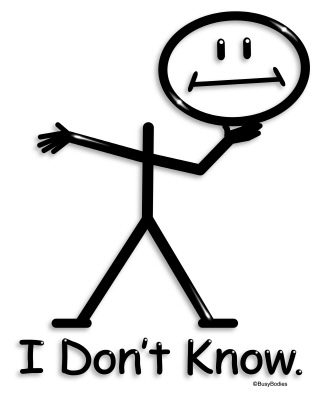 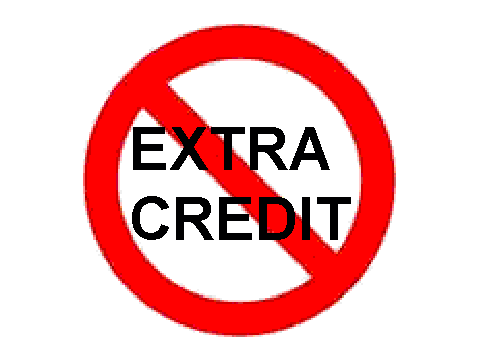 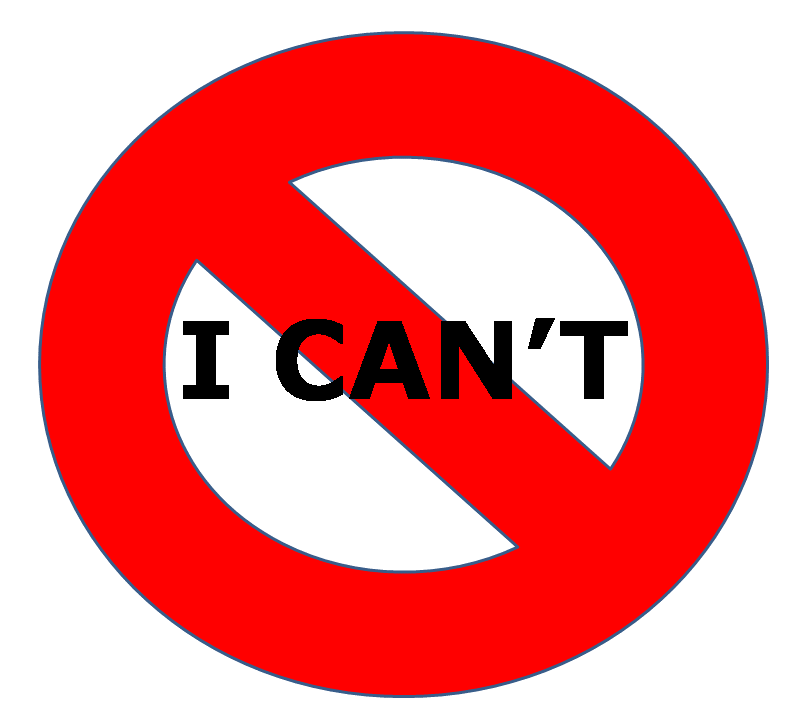 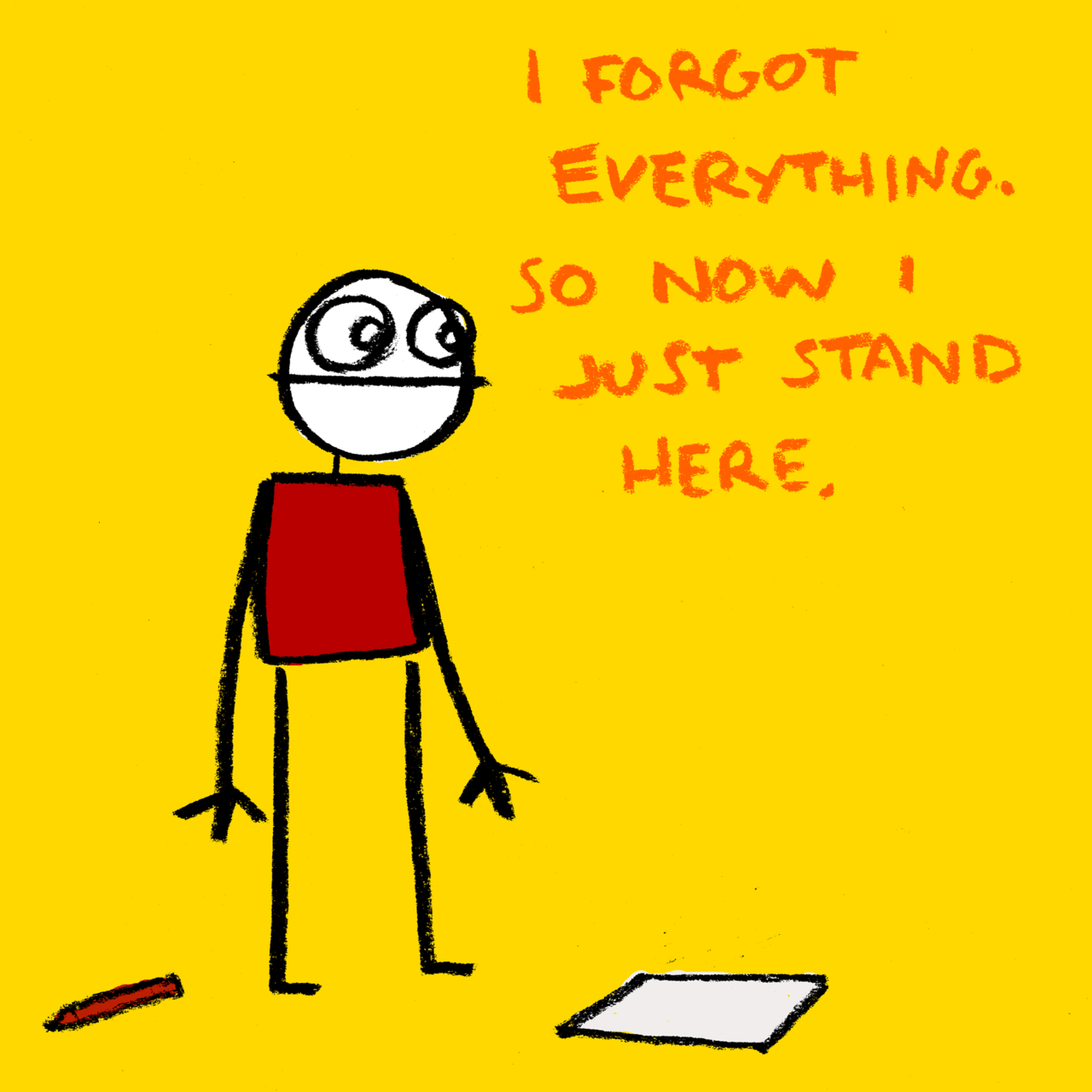 Student Responsibility When Working in GroupsMake sense of problems and persevere in solving them Reason abstractly and quantitatively “Think outside the box”Construct viable arguments and critique the reasoning of others Challenge your partnerExplainModel with mathematicsShow your work  Create a table/chart/draw a pictureUse appropriate tools strategically Rulers, calculator, etc…Attend to precision Label your answersLook for and make use of structure Look for and express regularity in repeated reasoning ****Use your inside voice and remain focus on “math”***Homework (worth 10%)Students will be given a maintenance sheet (review over all concepts taught) at the start of every week.This maintenance sheet will help you prepare for comprehensive test (test which focus on all concepts covered). Your maintenance sheet is due on Thursday of that same week. Your maintenance sheet will be graded. Corrections can be made on missed problems, however, you must show your workNO WORK! NO CREDIT!Signed grade reports *easy 100Must be signed and dated by parent, with phone number listed in order to get homework gradeDaily Grades (worth 30%)  Open Notebook Checks (5-10 questions based on notes, homework, and test)Pop Quizzes (5-10 questions, will not be announced and notes cannot be used)Worksheets or Activities completed in classUnit Test & Comprehensive Test (worth 60%)I missed a test, when can I make it up? If you miss a test or quiz, you will be expected to make it up the next day either in class or at my convenience. Beyond this, the test or quiz may not be made up and will result in a zero.1st Semester Tentative DatesSeptember 7: Unit 1 TestSeptember 14: Comprehensive Test 1September 28: Unit 2 TestOctober 19: Comprehensive Test 2 October 26: Unit 3 TestNovember 30:  Unit 4 TestDecember 7: Comprehensive Test 3December 19: Unit 5 Test2nd Semester Tentative DatesJanuary 31: Unit 6 TestFebruary 1 : Comprehensive Test 4March 1: Unit 7 and Unit 8 (7th Grade Unit 1) Mid-Unit TestMarch 14: Comprehensive Test 5 March 22: Unit 7 and Unit 8 (7th Grade Unit 1) TestApril 26: Unit 9 Test (7th Grade Unit 2)May 17: Unit 10 Test (7th Grade Unit 3)GMAS April 16-26Make-Up Policy What do I do if I’m absent? Ask your neighbor at an appropriate time. Get the missing materials from the missing w at an appropriate time during or after class. If you need clarification or have questions, ask Ms. Shackelford after class.When students are absent from class it is their responsibility to get assignments.   All work missed (graded only) due to an absence must be made up within 3 school days after the student returns or that student will receive a zero (0). Parents will be notified of missing assignments. Re-Test PolicyIn order to re-test, students MUST come to tutoring sessions for 3 consecutive days during assigned time and bring back signed parent letter.TutoringTwo types of tutoringVolunteer – students sign up in advanceMandatory – teacher creates list based on student grades and understanding.Echoes is strongly recommended*parent notes/phone call is needed if student does not showPromotion CriteriaPass all 4 academic classes (math, science, social studies, and language arts) with @ least 70 yearly averagePass connection classes with at least a 70 yearly averagePass the Georgia Milestones